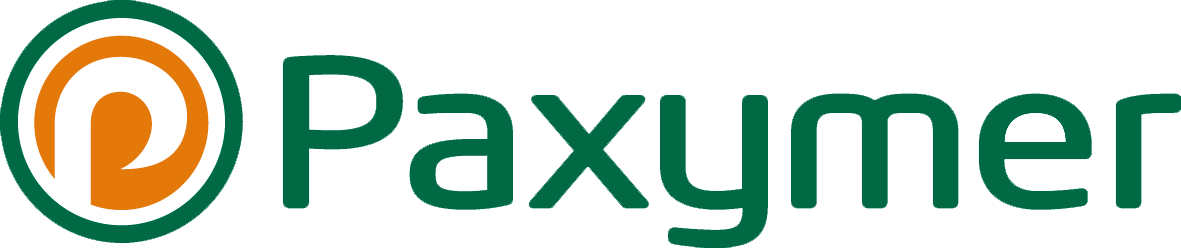 Brominnehållande flamskydd fasas ut – beslut taget i FN - Paxymer var där!HBCD är nu listat som en POP. Det framkom när Paxymer satt i plenarsalen i FNs högkvarter i Genéve och beslutet om Hexabromocyclododecane klubbades igenom under COP6. Till vår stora glädje pratades det också seriöst om att DecaBDE (Decabromodiphenyl ether) snart kommer att nomineras för listning som ett POPs ämne och därmed förbjudas enligt Stockholmkonventionen. Paxymers halogenfria flamskydd och företagets historia och utvecklingsstrategi rönte stort intresse och beundran i korridorerna i FNs högkvarter i Genéve. Paxymers VD Amit Paul höll föredrag under sektionen ”Bra exempel på substitution av POPs”. Föredraget uppskattades och delegaterna frågade om återvinningsbarheten hos Paxymer och vad som händer med Paxymer i vatten ”marine pollution”. Amit Paul kunde tryggt svara att Paxymer är fullt återvinningsbart och att det inte avger något i vatten eftersom flamskyddet inte innehåller några klassade ämnen. Inga POPs (PBDE, HBCD, DecaBDE etc) inga bioackumulerande eller toxiska ämnen (PBT) eller cancerogena, mutagena eller reprotoxiska ämnen (CMR)Delegaterna uppskattade även Paxymers utvecklingsstrategi av det patenterade halogenfria flamskyddet. Nya obeprövade kemikalier används inte i produktutvecklingen utan Paxymer jobbar med välkända kommersiellt tillgängliga råvaror och kombinerar dessa på ett smart sätt för att uppnå optimalt flamskydd. Detta strategiska vägval borgar för miljö- och hälsomässigt säkrare produkter där man har betydligt större kännedom om konsekvenserna av användningen. Vilket också bekräftas i den Miljöutvärdering som Jegrelius - institutet för tillämpad grön kemi - gjorde på Paxymer tidigare i år. 